                                                  ALLEGATO A              AL DIRIGENTE SCOLASTICODELL’I.C. Gallicano Scrivere solo in stampatelloDichiarazione resa ai   sensi dell’art. 46 del D.P.R.  445/2000)Il/La sottoscritto/a _____________________________________________________________________nato/a ________________________________________ (Prov._________), il _____/_____/__________residente a ________________________________________________________________________ inVia/Piazza _______________________________________________________________ n. __________rec. tel. ______________________________ Cell. ___________________________________________e-mail __________________________________________ C.F. _________________________________CHIEDE di partecipare alla selezione per l’attribuzione dell’incarico di  ESPERTO  TEATRO  A tal fine, consapevole della responsabilità penale e della decadenza da eventuali benefici acquisiti nel caso di dichiarazioni mendaci, DICHIARAdi non aver riportato condanne penali e non essere destinatario di provvedimenti che riguardano l’applicazione di misure di prevenzione, di decisione civile e di provvedimenti  amministrativi iscritti nel casellario giudiziario;di non essere sottoposto a procedimenti penali;•	  di essere in possesso di titoli e della particolare e comprovata esperienza professionale strettamente             correlata al contenuto della prestazione richiesta;•	  di impegnarsi a documentare puntualmente tutta l’attività svolta:di essere in possesso dei seguenti titoliBarga, li                                                    Firma ________________________ALLEGATO BINFORMATIVA PRIVACYInformiamo che l’I.C. di Gallicano in riferimento alle finalità istituzionali dell’istruzione e della formazione e ad ogni attività ad esse strumentale, raccoglie, registra, elabora, conserva e custodisce dati personali identificativi dei soggetti con i quali entra il relazione nell’ambito delle procedure per l’erogazione di servizi formativi. In applicazione del D. Lgs 196/2003, come rivisitato dal R.E. 679/16,  i dati personali sono trattati in modo lecito, secondo correttezza e con adozione di idonee misure di protezione relativamente all’ambiente in cui vengono custoditi, al sistema adottato per elaborarli, ai soggetti incaricati del trattamento.Titolare del Trattamento dei dati è il Dirigente Scolastico, quale Rappresentante Legale dell’Istituto. Responsabile del Trattamento dei dati è il DSGA. Incaricato del Trattamento dei dati è il personale addetto all’Ufficio di Segreteria. I dati possono essere comunque trattati in relazione ad adempimenti relativi o connessi alla gestione del progetto. I dati in nessun caso vengono comunicati a soggetti privati senza il preventivo consenso scritto dell’interessato. Al soggetto interessato sono riconosciuti il diritto di accesso ai dati personali e gli altri diritti definiti dall’art. 7 del D.Lgs 196/03. Il/La sottoscritto/a, _____________________________________, ricevuta l’informativa di cui all’art. 13 del D.Lgs. 196/2003, come rivisitato dal R.E. 679/16, esprime il proprio consenso affinché i dati personali forniti con la presente richiesta possano essere trattati nel rispetto della normativa vigente  per gli adempimenti connessi alla presente procedura.Luogo e data ____________________________________	Firma _______________________________________ALLEGATO CDICHIARAZIONE SOSTITUTIVA DELL’ATTO DI NOTORIETA’per incarichi di collaborazione esterna (articolo 47 D.P.R. 28 dicembre 2000 n.445)ai fini dell’incarico visto il D.Lgs. 30 marzo 2001, n.165 art. 53 Disposizioni in materia di  Incompatibilità, cumulo di impieghi e incarichi;consapevole delle sanzioni penali nel caso di dichiarazioni non veritiere e falsità negli atti, richiamate all’art. 76 del D.P.R 28.12.2000 n. 445,DICHIARAl’insussistenza di situazioni, anche potenziali, di conflitto d’interesse con l’I.C. di Gallicano relativamente a sé stesso, nonché a coniuge, conviventi, parenti, affini entro il secondo grado;di non presentare altre cause di incompatibilità a svolgere prestazioni di consulenza nell’interesse della scuola;di astenersi dal partecipare, nell’ambito dell’istituto, all'adozione di decisioni o ad attività che possano coinvolgere interessi propri, ovvero di suoi parenti affini entro il secondo grado, del coniuge o di conviventi oppure di persone con le quali abbia rapporti di frequentazione abituale, ovvero, di soggetti od organizzazioni con cui abbia causa pendente o grave inimicizia o rapporti di credito o debito significativi, ovvero di soggetti od organizzazioni di cui sia tutore, curatore, procuratore o agente, ovvero di enti, associazioni anche non riconosciute, comitati, società o stabilimenti di cui egli sia amministratore o gerente o dirigente, e in ogni altro caso; di conoscere e di impegnarsi a rispettare, per quanto compatibile con l’incarico in questione, il “Codice di comportamento dei dipendenti pubblici” (approvato con D.P.R. 62/2013) e le norme generali dell’istituto.ai fini dell’anagrafe delle prestazioni dei pubblici dipendenti, ai sensi dell’articolo 53 del D.Lgs. 165/2001, di essere dipendente presso la pubblica amministrazione ________________________________ con sede a ________________________________ovverodi non essere dipendente presso la pubblica amministrazione di non essere titolare di incarichi/cariche in enti di diritto privato regolati o finanziati dalla pubblica amministrazione ai sensi dell’articolo 15, comma 1 del D.Lgs. 14.03.2013 n.33;di non svolgere attività professionali ai sensi dell’articolo 15 del D.Lgs. 14.03.2013 n.33;ovverodi essere titolare dei seguenti di incarichi/cariche in enti di diritto privato regolati o finanziati dalla pubblica amministrazione:di svolgere la seguente attività professionale _____________________________________________presso l’azienda/studio____________________________ sito in ____________________________A tal fine si precisa che, ai sensi dell’art. 53 comma 16 ter del Decreto Legislativo n. 165/2001, i dipendenti che, negli ultimi tre anni di servizio, hanno esercitato poteri autoritativi o negoziali per conto delle pubbliche amministrazioni di cui all'articolo 1, comma 2, non possono svolgere, nei tre anni successivi alla cessazione del rapporto di pubblico impiego, attività lavorativa o professionale presso i soggetti privati destinatari dell'attività della pubblica amministrazione svolta attraverso i medesimi poteri. I contratti conclusi e gli incarichi conferiti in violazione della disposizione legislativa testè richiamata sono nulli ed è fatto divieto ai soggetti privati che li hanno conclusi o conferiti di contrattare con le pubbliche amministrazioni per i successivi tre anni con obbligo di restituzione dei compensi eventualmente percepiti e accertati ad essi riferitiSono considerati dipendenti delle pubbliche amministrazioni anche i soggetti titolari di uno degli incarichi di cui al D.Lgs. n. 39/2013, ivi compresi i soggetti esterni con i quali l’amministrazione stabilisce un rapporto di lavoro subordinato o autonomo. Tali divieti si applicano a far data dalla cessazione dell’incarico.DICHIARA infinedi essere informato/a che i dati personali raccolti saranno trattati, anche con strumenti informatici, esclusivamente nell’ambito del procedimento per il quale la presente dichiarazione viene resa;di essere informato/a che la dichiarazione circa l’insussistenza delle cause di inconferibilità e incompatibilità di incarichi presso le pubbliche amministrazioni e presso gli enti privati in controllo pubblico, è soggetta a pubblicazione sul sito istituzionale della scuola nella sezione amministrazione trasparente unitamente al curriculum vitae.Il/La sottoscritto/a SI IMPEGNA:a comunicare tempestivamente eventuali elementi ostativi.a comunicare tempestivamente eventuali variazioni del contenuto della presente dichiarazione e a rendere nel caso una nuova dichiarazione sostitutiva.Luogo, data ___________________________		Firma leggibile____________________________ALLEGATO DOGGETTO: RICHIESTA DI PARTECIPAZIONE ALLA PROCEDURA DI SELEZIONE PER  ESPERTO TEATRO TitoloPunteggioAutovalutazione Valutazione Scuola Diploma/ Laurea attinente all’ attività 10 pTitoli di specializzazione  attinenti la prestazione richiesta  4p per ogni titolo (fino ad un massimo di 20 p)Esperienze  pregresse in progetti di teatro  nelle scuole 10 punti per ogni  esperienza, svolta presso istituzioni scolastiche nell’ ambito richiesto (fino ad un massimo di 70  puntiIl/La sottoscritto/adenominazione ente di diritto privatoincarico/carica rivestitaFormato europeo per il curriculum vitae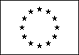 Informazioni personaliNome[Cognome, Nome, e, se pertinente, altri nomi ]Indirizzo[ Numero civico, strada o piazza, codice postale, città, paese ]TelefonoFaxE-mailNazionalitàData di nascita[ Giorno, mese, anno ]Esperienza lavorativa• Date (da – a) [ Iniziare con le informazioni più recenti ed elencare separatamente ciascun impiego pertinente ricoperto. ]• Nome e indirizzo del datore di lavoro• Tipo di azienda o settore• Tipo di impiego• Principali mansioni e responsabilitàIstruzione e formazione• Date (da – a)[ Iniziare con le informazioni più recenti ed elencare separatamente ciascun corso pertinente frequentato con successo. ]• Nome e tipo di istituto di istruzione o formazione• Principali materie / abilità professionali oggetto dello studio• Qualifica conseguita• Livello nella classificazione nazionale (se pertinente)          Capacità e competenze                                         personali      Acquisite nel corso della vita e della            carriera ma non necessariamente riconosciute da certificati e diplomi ufficiali.                                 Madrelingua[ Indicare la madrelingua ]                               Altre lingua[ Indicare la lingua ]   • Capacità di lettura[ Indicare il livello: eccellente, buono, elementare. ]• Capacità di scrittura[ Indicare il livello: eccellente, buono, elementare. ]• Capacità di espressione orale[ Indicare il livello: eccellente, buono, elementare. ]Capacità e competenze relazionali    Vivere e lavorare con altre persone, in ambiente multiculturale, occupando posti in cui la comunicazione è importante e in situazioni in cui è essenziale lavorare in squadra (ad es. cultura e sport), ecc.[ Descrivere tali competenze e indicare dove sono state acquisite. ]Capacità e competenze organizzative   Ad es. coordinamento e amministrazione      di persone, progetti, bilanci; sul posto di  lavoro, in attività di volontariato (ad es. cultura e sport), a casa, ecc.[ Descrivere tali competenze e indicare dove sono state acquisite. ]Capacità e competenze tecniche    Con computer, attrezzature specifiche,                                             macchinari, ecc.[ Descrivere tali competenze e indicare dove sono state acquisite. ]Capacità e competenze artistiche            Musica, scrittura, disegno ecc.[ Descrivere tali competenze e indicare dove sono state acquisite. ]Altre capacità e competenze     Competenze non precedentemente        indicate.[ Descrivere tali competenze e indicare dove sono state acquisite. ]                       Patente o patenti              Ulteriori informazioni[ Inserire qui ogni altra informazione pertinente, ad esempio persone di riferimento, referenze ecc. ]                                         Allegati[ Se del caso, enumerare gli allegati al CV. ]